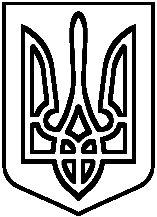                   Про організацію науково-методичної                    роботи з педагогічними кадрами                    в 2020/2021 навчальному році На виконання закону України «Про освіту»,  відповідно до впровадження Державного стандарту початкової освіти, затвердженого  постановою Кабінету Міністрів України  від  21.02. 2018 року № 87, Державного стандарту  базової і повної загальної  середньої освіти від 23.11.2011 № 1392, впровадження Концепції  НУШ,  наказами та листами Міністерства освіти та науки України, департаменту освіти та науки Київської обласної державної адміністрації   та з метою  підвищення  результативності науково-методичної роботи з  педагогічними кадрами, оновлення змісту роботи з педагогічними кадрами з урахуванням концептуальних змін у системі освіти,                  НАКАЗУЮ:                         1. Спрямувати діяльність Баришівського НВК  на реалізацію науково-методичної проблеми «Реалізація сучасних педагогічних технологій освіти на засадах компетентнісного підходу в контексті положень Нової української школи».                   2. Затвердити:                         2.1.  План  науково-методичної роботи з  педагогічними кадрами      (додаток1).                   2.2. Персональний склад  науково-методичної ради НВК (додаток 2).                   2.3. План роботи науково-методичної ради НВК  (додаток 3)                   2.4.  Циклограму роботи НВК (додаток 4).                           2.5.  Модель науково-методичної роботи з  педагогічними кадрами    в                2020/2021  навчальному році (додаток 5).                         2.6. Персональний склад  керівників  методичних структур (додаток 6).        2.7.План-графік проведення предметних тижнів у 2020-2021 навчальному році  (додаток 7).	               2.8. Список наставників молодих учителів і класних керівників (додаток 8).	       2.9. План роботи Школи молодого та малодосвідченого вчителя (керівник           Трофімова Н.В..) (додаток 9).	     2.10. План роботи Школи педагогічної майстерності (керівник Лепета В.В.) (додаток 10).                           3. Методичній раді НВК (Лепета В.В.):                            3.1. Скласти календар основних методичних заходів на основі плану роботи НВКДо 01.10.2020 року                            3.2. Взяти участь у проведенні І (районного) етапу всеукраїнського  конкурсу  «Учитель року - 2020» за визначеними  номінаціями.Вересень - жовтень 2020 року                 4. Забезпечити:                        4.1. Організацію та якісне проведення  науково-методичних заходів, що передбачені річним планом роботи НВК.Протягом 2020 / 2021 н.р.       4.2. Участь педагогів НВК у районних та  обласних науково-методичних заходах.Протягом 2020 /2021 н.р.         		      4.3.Своєчасне проходження курсів підвищення кваліфікації педагогічних працівників за різними формами навчання відповідно до запитів та потреб.Протягом 2019 / 2020 н.р.                         4.4.  Науково – методичний супровід дослідно-експериментальної роботи  та інноваційної діяльності.Протягом 2020 / 2021 н.р.                        4.5.  Організацію та якісне і своєчасне проведення районних методичних заходів згідно плану роботи РМК у 2020/2021 навчальному році на базі навчального закладу.                                                                                           Протягом 2020/2021 н.р.                  5. Контроль за виконанням наказу покладаю на заступника директора з навчально-виховної роботи Лепету В.В.Директор НВК                                     Н.П.Калмикова                                 З наказом ознайомлені:                                                                                                                                                           Додаток № 1                                                                      	ЗАТВЕРДЖЕНО                                                                                               до наказу Баришівського НВК                                                                                              18.10.2020 № 78Планнауково - методичної роботи з педагогічними кадрамиБаришівського НВК «гімназія- загальноосвітня школа І-ІІІ ступенів» на 2020/2021 навчальний рікОсновна мета методичної роботи – підвищення рівня професійної майстерності педагогів.Завдання методичної служби НВК:– організація неперервного вдосконалення фахової майстерності та підвищення професійної компетентності педагогічних кадрів, підготовка їх до атестації;– проведення методичних заходів, спрямованих на розвиток творчого потенціалу педагогів, вивчення, узагальнення і поширення ефективного педагогічного досвіду;– робота з обдарованими дітьми, підготовку до ефективної участі у Всеукраїнських учнівських олімпіадах із базових дисциплін, конкурсів, конкурсах-захистах науково-дослідницьких робіт МАН України;– сприяння видавничій діяльності вчителів;– інформаційне забезпечення педагогічних працівників із проблем освіти, педагогіки, психології, науки і ефективного педагогічного досвіду;– упровадження інноваційних технологій у роботу педагогів НВК;              – підвищення ролі МО у безперервній освіті педагогів.Додаток 2ЗАТВЕРДЖЕНО                 наказом Баришівського НВК	18.10.2020 № 78 С К Л А Днауково-методичної ради НВК у 2020-2021 навчальному році1. Лепета В.В.- голова науково-методичної ради НВК, заступник     директора НВК з навчально-виховної роботи, спеціаліст вищої   категорії, старший учитель 2.  Місюра С.В. –       секретар науково-методичної ради НВК,                          учитель математики та фізики   спеціаліст вищої категорії,  вчитель-методист            Члени науково-методичної ради:             3.  Калмикова Н.П. – директор НВК, спеціаліст вищої категорії,   вчитель-методист;             4. Трофімова Н.В.   – заступник директора з НВР, спеціаліст вищої                             категорії, старший учитель;              5. Михалко В.В.       - учитель початкових класів, спеціаліст вищої    категорії,вчитель-методист;              6. Колодко С.А.       – вчитель англійської мови, спеціаліст       вищої категорії, старший учитель;              7. Симоненко Л.В.  – учитель німецької мови, спеціаліст вищої категорії,              Додаток 3	ЗАТВЕРДЖЕНО                 наказом Баришівського НВК	18.10.2020 № 78 План засідань  науково-методичної ради НВК на 2020-2021 н.р.                                                                                                                                                      Додаток 4	                                                                                                                                         ЗАТВЕРДЖЕНО                                                                                                                                        наказом Баришівського НВК	                                                                                                                             18.10.2020 № 78 ЦИКЛОГРАМА РОБОТИ БАРИШІВСЬКОГО НВК                                                                                                                    Додаток 5	ЗАТВЕРДЖЕНО                 наказом Баришівського НВК	18.10.2020 № 78 Модельнауково-методичної роботи з педагогічними кадрами     Додаток 6ЗАТВЕРДЖЕНО                 наказом Баришівського НВК	18.10.2020 № 78 С К Л А Дкерівників методичних структур НВК      Додаток 7ЗАТВЕРДЖЕНО                 наказом Баришівського НВК	18.10.2020 № 78                                                                                   Г Р А Ф І Кпроведення предметних тижнів у Баришівському НВКу 2020-2021 навчальному році                                                                                              Додаток 8ЗАТВЕРДЖЕНО            наказом Баришівського НВК	                                                                   18.10.2020 № 78                                                                                   С П И С О Кнаставників молодих учителів і класних керівників	Додаток 9ЗАТВЕРДЖЕНО            наказом Баришівського НВК 18.10.2020 № 78	                                                                                       План роботи Школи молодого та малодосвідченого вчителяЗасідання 1(вересень)Співбесіда з питання “Як вам працюється в НВК?”Анкетування молодих та малодосвідчених вчителів з метою визначення труднощів, проблем в організації роботи.Створення груп „Наставник – молодий та малодосвідчений учитель”Практична робота: складання календарних і поурочних планів, бесіда щодо ведення шкільної документації.Інструктаж «Нормативні документи»Засідання 2 (жовтень) 1.  Співбесіда з молодими та малодосвідченими вчителями з метою визначення          проблем.Золота педагогічна скарбниця «101 цікава педагогічна ідея» (як зробити    урок».Ознайомлення з методичними рекомендаціями з питань самоаналізу    уроку, вимог до сучасного уроку.Ознайомлення з фаховою періодикою.Рекомендації педагогам щодо спілкування з дітьми.Засідання 3 (грудень)Методична панорама «Інформаційно-комунікативний простір як середовище розвитку інноваційної особистості».Консультпункт «Інші форми навчання:екскурсії, семінари, факультативи…»Ознайомлення з досвідом колег: відвідування уроків та їх обговорення.Консультація «Як подолати страх перед уроком».Практичне заняття: міні-проект «Мій предмет найцікавіший».	Засідання 4 (березень)                 1   Обмін досвідом з методики проведення уроків різних типів. 2.  Міні-дослідження «Вивчення професійної готовності вчителя до творчої роботи»                 3.  Результативність роботи  пари «наставник-малодосвідчений учитель».Засідання 5 ( квітень) Обмін досвідом “Мої педагогічні знахідки”Аналіз роботи ШМВ та завдання на 2021-2022 н.р.Додаток 10ЗАТВЕРДЖЕНО     наказом Баришівського НВК 18.10.2020 № 78	                                                                                       План роботиШколи педагогічної майстерності(керівник Лепета В.В.)2020-2021 н.р.Мета:  вивчення та ознайомлення з сучасними інноваційними               технологіями  навчання і виховання; впровадження в навчально-виховний ппроцес  ефективних методик та методичних прийомів; вивчення та        впровадження в практику роботи передового педагогічного досвіду, сучасних технологій навчання та виховання	                  Список слухачів:  Місюра С.В.                                                          Антохова К.М.                                                                Михалко В.В.                                                          Дяченко М.О.                                                          Калмикова Н.ПІ засідання (вересень)Завдання Школи педагогічної майстерності на новий навчальний рік. Розгляд  і затвердження плану роботи ШПМ на 2020-2021 н.р.Ознайомлення з науковою та методичною літературою з питань реалізації сучасних педагогічних технологій освіти на засадах компетентнісного підходу в контексті положень Нової української школи.Оформлення планів професійної компетентності педагогічних працівників ( з досвіду роботи).Анкетування вчителів для вивчення мотивів діяльності педагогічних працівників ІІ засідання (листопад)Урок учора, сьогодні, завтра.Сучасний урок у нашому НВК (з досвіду роботи Лепети В.В., Грицун Н.В.).Обговорення відвіданих уроків.                  ІІІ засідання (січень)Педагогічна взаємодія учителя та учня на уроці.Сучасні інноваційні технології в навчально-виховному процесі (обмін досвідом).Обговорення досвіду роботи учителів початкових класів Шмериги І.В., Летяк В.Г., Дяченко М.О.                         ІУ засідання  (квітень)Методика створення і використання методичних посібників (обмін    досвідом).Міжпредметні зв'язки в практиці учителів НВК (обмін досвідом)Організація роботи з обдарованими учнями.Узагальнення досвіду роботи Місюри С.В. та Шклярук Н.Г.	Додаток 11ЗАТВЕРДЖЕНО     наказом Баришівського НВК 18.10.2020 № 78	                                                                                       П Л А Нпроведення педагогічних читаньВЕРЕСЕНЬВплив успіху вчителя на розвиток життєвої компетентності здобувачів освіти.ЛИСТОПАДКомпетентнісний підхід - переорієнтація з процесу на результат.СІЧЕНЬІнноваційна педагогічна діяльність як особливий вид творчої діяльності педагога.	КВІТЕНЬПозаурочна робота – одна з можливостей реалізації формування творчої компетентності здобувачів освіти на уроках.	Додаток 12ЗАТВЕРДЖЕНО     наказом Баришівського НВК 18.10.2020 № 78	                                                                                       П Л А Нроботи психолого-педагогічного семінаруна 2020-2021 навчальний рікКИЇВСЬКА ОБЛАСТЬБАРИШІВСЬКА СЕЛИЩНА РАДАБАРИШІВСЬКИЙ НАВЧАЛЬНО-ВИХОВНИЙ КОМПЛЕКС«ГІМНАЗІЯ –  ЗАГАЛЬНООСВІТНЯ ШКОЛА І-ІІІ СТУПЕНІВ»Н А К А Зсмт.Баришівка                 18  вересня  2020 року                                                                                   № 78№ з/пЗміст роботиТермінФормиВідповідальнийВідмітка про виконанняпро виконання1Планування  науково- методичної ради НВК над науково – методичною проблемою (ІІІ етап)Серпень2020методична нарадаЛепета В.В.2Ознайомлення учителів з вимогами до ведення шкільної документації, навчальними програмами та пояснювальними записками до них, єдиними педагогічними вимогами до здобувачів освітиСерпень2020Інструктивно педагогічна нарадаТрофімова Н.В.Лепета В.В.3Підготувати наказ «Про організацію  науково-методичної роботи в НВК з педагогнічними кадрами». Затвердити структуру методичної роботи.До 10.09. 2020НаказЛепета В.В.4.Про особливості організації форм роботи для дистанційного навчанняВересень2020Методична нарадаТрофімова Н.В.вчителі-предметники5.Провести інструктивно-методичні наради для класних керівників з питань:•методика проведення першого уроку;•єдині вимоги до здобувачів освіти;•планування виховної роботи в класі;•ведення шкільної документації.30.08. 2020ІнформаціяБолосова Л.С.6.Затвердження завдань шкільного етапу всеукраїнських учнівських олімпіад з базових дисциплінДо 01.10.20ГрафікЛепета В.В., керівники МО7.Ознайомлення з новинками методичної літературиПостійноІнформаціяТрофімова Н.В.Лепета В.В.8.Ознайомлення вчителів із положеннями конкурсів фахової майстерностіВересеньМетодична нарадаЛепета В.В., керівники МО9.Ознайомлення вчителів із Положенням про атестацію, допомога в оформленні документів03.10- 05.102020Методична нарадаЛепета В.В.10Відвідування уроківПротягом рокуспівбесідаЛепета В.В., Трофімова Н.В., керівники МО, члени АК11Планування та проведення предметно – методичних тижнівПротягом рокуЗа графікомВчителі - предметники12Організація роботи психолого – педагогічного семінаруПротягом рокуЗа графікомДемиденко Т.А.,Болосова Л.С.13Проведення відкритих уроків учителів, які мають вищу кваліфікаційну категорію: «Урок у сучасному вимірі»Лютий-березень2021Лепета В.В., керівники МО, вчителі вищої категорії14Проведення шкільних предметних олімпіадЖовтень2020Згідно графікуТрофімова Н.В., керівники МО, вчителі – предметними15Викладання предметів у 1-4 класах за новими програмамив контексті НУШ.Жовтень2020співбесідаТрофімова Н.В., керівник МО16Скласти план роботи методичної ради (за окремим планом)До 20.09.20ПланЛепета В.В.., керівники МО17Організувати взаємовідвідування уроків учителями.Протягом рокуЧлени МО18Вивчити, узагальнити досвід роботи вчителів, які атестуються.Листопад - лютийспівбесідаЛепета В.В. , Трофімова Н.В. керівники МО, члени АК19Організація роботи з учнями-членами МАНЖовтень-лютийСпівбесіда, наказТрофімова Н.В., керівники МО, вчителі-предметники20Проводити оперативні, організаційні, методичні, інструктивно-методичні наради, огляд періодичної преси, інформаційних збірників МОН України.ПостійноінформаціяТрофімова Н.В., Лепета В.В., Болосова Л.С.., керівники МО21Підведення підсумків участі учнів у предметних олімпіадах (наказ).Січень2020інформаціяТрофімова Н.В., керівники МО22Поновити зміст матеріалів методичного кабінету НВК, продовжити роботу по обладнанню методичного кабінету.Протягом рокуінформаціяЛепета В.В.., керівники МО23Проводити методичні оперативки «Увага! Цікавий досвід наших колег»Протягом рокуінформаціяЛепета В.В. Трофімова Н.В., Болосова Л.С.., керівники МО24Робота з діагностичною картою по питанню планування методичної роботи на 2020 – 2021 н.р.Травень2020інформаціяЛепета В.В., керівники МО25Участь вчителів НВК у роботі  методичних об'єднань ОТГСерпень2020Лепета В.В., керівники МО26Співбесіда з класними керівниками щодо вимог до оформлення особових справ учнів.Серпень2020інформаціяЛепета В.В.27Методичний моніторинг державних підсумкових атестацій учнів 4, 9 класівТравень - червеньінформаціяТрофімова Н.В., керівники МО
ЗмістЗмістЗмістЗмістЗмістТермінвиконання               1 засідання               1 засідання               1 засідання               1 засідання               1 засіданнясерпень1.Завдання методичної служби закладу на 2020-2021 н.р.1.Завдання методичної служби закладу на 2020-2021 н.р.1.Завдання методичної служби закладу на 2020-2021 н.р.1.Завдання методичної служби закладу на 2020-2021 н.р.1.Завдання методичної служби закладу на 2020-2021 н.р.2.Розподіл обов'язків між членами методичної ради.2.Розподіл обов'язків між членами методичної ради.2.Розподіл обов'язків між членами методичної ради.2.Розподіл обов'язків між членами методичної ради.2.Розподіл обов'язків між членами методичної ради.3.Затвердження плану роботи методичних об’єднань НВК, методичноїради на 2020-2021 н.р.3.Затвердження плану роботи методичних об’єднань НВК, методичноїради на 2020-2021 н.р.3.Затвердження плану роботи методичних об’єднань НВК, методичноїради на 2020-2021 н.р.3.Затвердження плану роботи методичних об’єднань НВК, методичноїради на 2020-2021 н.р.3.Затвердження плану роботи методичних об’єднань НВК, методичноїради на 2020-2021 н.р.4.Огляд нормативних документів. Обговорення нових навчальних програмз базових дисциплін, підручників, рекомендацій Міністерства освіти й науки України щодо викладання предметів.4.Огляд нормативних документів. Обговорення нових навчальних програмз базових дисциплін, підручників, рекомендацій Міністерства освіти й науки України щодо викладання предметів.4.Огляд нормативних документів. Обговорення нових навчальних програмз базових дисциплін, підручників, рекомендацій Міністерства освіти й науки України щодо викладання предметів.4.Огляд нормативних документів. Обговорення нових навчальних програмз базових дисциплін, підручників, рекомендацій Міністерства освіти й науки України щодо викладання предметів.4.Огляд нормативних документів. Обговорення нових навчальних програмз базових дисциплін, підручників, рекомендацій Міністерства освіти й науки України щодо викладання предметів.5. Про підготовку предметних тижнів.5. Про підготовку предметних тижнів.5. Про підготовку предметних тижнів.5. Про підготовку предметних тижнів.5. Про підготовку предметних тижнів.6. Про особливості роботи на дистанційній формі навчання6. Про особливості роботи на дистанційній формі навчання6. Про особливості роботи на дистанційній формі навчання6. Про особливості роботи на дистанційній формі навчання6. Про особливості роботи на дистанційній формі навчання7. Про організацію роботи над єдиною науково-методичною проблемою закладу ІІІ етап (4-й рік) реалізації.7. Про організацію роботи над єдиною науково-методичною проблемою закладу ІІІ етап (4-й рік) реалізації.7. Про організацію роботи над єдиною науково-методичною проблемою закладу ІІІ етап (4-й рік) реалізації.7. Про організацію роботи над єдиною науково-методичною проблемою закладу ІІІ етап (4-й рік) реалізації.7. Про організацію роботи над єдиною науково-методичною проблемою закладу ІІІ етап (4-й рік) реалізації.2 засідання2 засідання2 засідання2 засідання2 засіданняжовтень1.	Про підготовку учнів до участі в шкільних, районних предметнихолімпіадах, конкурсах учнівських творчих робіт МАН1.	Про підготовку учнів до участі в шкільних, районних предметнихолімпіадах, конкурсах учнівських творчих робіт МАН1.	Про підготовку учнів до участі в шкільних, районних предметнихолімпіадах, конкурсах учнівських творчих робіт МАН1.	Про підготовку учнів до участі в шкільних, районних предметнихолімпіадах, конкурсах учнівських творчих робіт МАН1.	Про підготовку учнів до участі в шкільних, районних предметнихолімпіадах, конкурсах учнівських творчих робіт МАН2.	Науково-методичний супровід інноваційних процесів у навчальномузакладі2.	Науково-методичний супровід інноваційних процесів у навчальномузакладі2.	Науково-методичний супровід інноваційних процесів у навчальномузакладі2.	Науково-методичний супровід інноваційних процесів у навчальномузакладі2.	Науково-методичний супровід інноваційних процесів у навчальномузакладі3. Про платформи дистанційного навчання.3. Про платформи дистанційного навчання.3. Про платформи дистанційного навчання.3. Про платформи дистанційного навчання.3. Про платформи дистанційного навчання.4.Про підготовку учнів до ЗНО.4.Про підготовку учнів до ЗНО.4.Про підготовку учнів до ЗНО.4.Про підготовку учнів до ЗНО.4.Про підготовку учнів до ЗНО.5.Підготовка до педагогічної ради5.Підготовка до педагогічної ради5.Підготовка до педагогічної ради5.Підготовка до педагогічної ради5.Підготовка до педагогічної ради6.Про адаптацію учнів 5 класів до навчання в основній школі.6.Про адаптацію учнів 5 класів до навчання в основній школі.6.Про адаптацію учнів 5 класів до навчання в основній школі.6.Про адаптацію учнів 5 класів до навчання в основній школі.6.Про адаптацію учнів 5 класів до навчання в основній школі.7. Про адаптацію учнів 10-х класів до навчання у школі ІІІ ступеня.7. Про адаптацію учнів 10-х класів до навчання у школі ІІІ ступеня.7. Про адаптацію учнів 10-х класів до навчання у школі ІІІ ступеня.7. Про адаптацію учнів 10-х класів до навчання у школі ІІІ ступеня.7. Про адаптацію учнів 10-х класів до навчання у школі ІІІ ступеня.3 засідання3 засідання3 засідання3 засідання3 засіданнясічень1.Результати проведення районних олімпіад, конкурсу учнівськихтворчих робіт МАН1.Результати проведення районних олімпіад, конкурсу учнівськихтворчих робіт МАН1.Результати проведення районних олімпіад, конкурсу учнівськихтворчих робіт МАН1.Результати проведення районних олімпіад, конкурсу учнівськихтворчих робіт МАН1.Результати проведення районних олімпіад, конкурсу учнівськихтворчих робіт МАН2.Аналіз досягнень учнів НВК за 1 семестр2.Аналіз досягнень учнів НВК за 1 семестр2.Аналіз досягнень учнів НВК за 1 семестр2.Аналіз досягнень учнів НВК за 1 семестр2.Аналіз досягнень учнів НВК за 1 семестр3.Аналіз результативності методичної роботи за 1 семестр3.Аналіз результативності методичної роботи за 1 семестр3.Аналіз результативності методичної роботи за 1 семестр3.Аналіз результативності методичної роботи за 1 семестр3.Аналіз результативності методичної роботи за 1 семестр4.Про стан роботи з обдарованими учнями.4.Про стан роботи з обдарованими учнями.4.Про стан роботи з обдарованими учнями.4.Про стан роботи з обдарованими учнями.4.Про стан роботи з обдарованими учнями.5.Про робота факультативів НВК, курсів за вибором, додатковихіндивідуальних занять.5.Про робота факультативів НВК, курсів за вибором, додатковихіндивідуальних занять.5.Про робота факультативів НВК, курсів за вибором, додатковихіндивідуальних занять.5.Про робота факультативів НВК, курсів за вибором, додатковихіндивідуальних занять.5.Про робота факультативів НВК, курсів за вибором, додатковихіндивідуальних занять.6.Підготовка до педагогічної ради6.Підготовка до педагогічної ради6.Підготовка до педагогічної ради6.Підготовка до педагогічної ради6.Підготовка до педагогічної ради4 засідання4 засідання4 засідання4 засідання4 засіданняберезень1.Про рівень самоосвітньої роботи вчителів над реалізацієюіндивідуальних науково-методичних проблем.1.Про рівень самоосвітньої роботи вчителів над реалізацієюіндивідуальних науково-методичних проблем.1.Про рівень самоосвітньої роботи вчителів над реалізацієюіндивідуальних науково-методичних проблем.1.Про рівень самоосвітньої роботи вчителів над реалізацієюіндивідуальних науково-методичних проблем.1.Про рівень самоосвітньої роботи вчителів над реалізацієюіндивідуальних науково-методичних проблем.2.Про взаємовідвідування відкритих уроків учителями.2.Про взаємовідвідування відкритих уроків учителями.2.Про взаємовідвідування відкритих уроків учителями.2.Про взаємовідвідування відкритих уроків учителями.2.Про взаємовідвідування відкритих уроків учителями.3.Критерії оцінюваннякомпетентності педагогатворчоїактивностітапрофесійної4.Про підготовку до державної підсумкової атестації4.Про підготовку до державної підсумкової атестації4.Про підготовку до державної підсумкової атестації4.Про підготовку до державної підсумкової атестації4.Про підготовку до державної підсумкової атестації5.Про підготовка до педагогічної ради5.Про підготовка до педагогічної ради5.Про підготовка до педагогічної ради5.Про підготовка до педагогічної ради5.Про підготовка до педагогічної ради5 засідання5 засідання5 засідання5 засідання5 засіданнятравень1.Про оцінка методичної роботи НВК за 2семестр1.Про оцінка методичної роботи НВК за 2семестр1.Про оцінка методичної роботи НВК за 2семестр1.Про оцінка методичної роботи НВК за 2семестр1.Про оцінка методичної роботи НВК за 2семестр2.Про підсумки роботи з молодими та малодосвідченими вчителями.2.Про підсумки роботи з молодими та малодосвідченими вчителями.2.Про підсумки роботи з молодими та малодосвідченими вчителями.2.Про підсумки роботи з молодими та малодосвідченими вчителями.2.Про підсумки роботи з молодими та малодосвідченими вчителями.3.Про підсумки курсової перепідготовки та атестації педагогічних кадрів3.Про підсумки курсової перепідготовки та атестації педагогічних кадрів3.Про підсумки курсової перепідготовки та атестації педагогічних кадрів3.Про підсумки курсової перепідготовки та атестації педагогічних кадрів3.Про підсумки курсової перепідготовки та атестації педагогічних кадрів4.Про підсумки моніторингу навчального процесу за навчальний рік4.Про підсумки моніторингу навчального процесу за навчальний рік4.Про підсумки моніторингу навчального процесу за навчальний рік4.Про підсумки моніторингу навчального процесу за навчальний рік4.Про підсумки моніторингу навчального процесу за навчальний рік5.Про планування методичної роботи на наступний навчальний рік5.Про планування методичної роботи на наступний навчальний рік5.Про планування методичної роботи на наступний навчальний рік5.Про планування методичної роботи на наступний навчальний рік5.Про планування методичної роботи на наступний навчальний рік№/пФорма науково-методичних заходівІ тижденьІ тижденьІ тижденьІ тижденьІ тижденьІІ тижденьІІ тижденьІІ тижденьІІ тижденьІІ тижденьІІІ тижденьІІІ тижденьІІІ тижденьІІІ тижденьІІІ тижденьІУ тижденьІУ тижденьІУ тижденьІУ тижденьІУ тижденьПВСЧППВСЧППВСЧППВСЧП1.Оперативні наради++++2.Наради при директору+3.Нарада при заступниках директора+4.Проведення індивідуальних консультацій++++5.Підготовка до засідань круглих столів, дискусій, семінарів-практикумів++6.Проведення методичних заходів з учителями української мови і літератури+7.Проведення методичних заходів з учителями світової літератури, історії та правознавства+8.Проведення методичних заходів з учителями іноземної мови+9.Проведення методичних заходів з учителями математики, фізики, інформатики+10.Проведення методичних заходів з учителями біології, хімії, географії+11.Проведення методичних заходів з учителями фізичної культури, трудового навчання, предметів художньо-естетичного циклу+12.Планування роботи на наступний тиждень++++13.Проведення методичних заходів з учителями початкових класів, вихователями ГПД+14.Проведення заходів з керівниками секцій НТУ МАН+15.Проведення методичних заходів з соціальним педагогом, педагогом-організатором+16.День самоосвіти і підвищення професійної компетенції вчителяЗгідно індивідуального графікаЗгідно індивідуального графікаЗгідно індивідуального графікаЗгідно індивідуального графікаЗгідно індивідуального графікаЗгідно індивідуального графікаЗгідно індивідуального графікаЗгідно індивідуального графікаЗгідно індивідуального графікаЗгідно індивідуального графікаЗгідно індивідуального графікаЗгідно індивідуального графікаЗгідно індивідуального графікаЗгідно індивідуального графікаЗгідно індивідуального графікаЗгідно індивідуального графікаЗгідно індивідуального графікаЗгідно індивідуального графікаЗгідно індивідуального графікаЗгідно індивідуального графіка17.Засідання педагогічних радЗгідно плануЗгідно плануЗгідно плануЗгідно плануЗгідно плануЗгідно плануЗгідно плануЗгідно плануЗгідно плануЗгідно плануЗгідно плануЗгідно плануЗгідно плануЗгідно плануЗгідно плануЗгідно плануЗгідно плануЗгідно плануЗгідно плануЗгідно плану18.Засідання методичної радиЗгідно плануЗгідно плануЗгідно плануЗгідно плануЗгідно плануЗгідно плануЗгідно плануЗгідно плануЗгідно плануЗгідно плануЗгідно плануЗгідно плануЗгідно плануЗгідно плануЗгідно плануЗгідно плануЗгідно плануЗгідно плануЗгідно плануЗгідно плану19.Засідання методичних об’єднаньРаз на чверть згідно плануРаз на чверть згідно плануРаз на чверть згідно плануРаз на чверть згідно плануРаз на чверть згідно плануРаз на чверть згідно плануРаз на чверть згідно плануРаз на чверть згідно плануРаз на чверть згідно плануРаз на чверть згідно плануРаз на чверть згідно плануРаз на чверть згідно плануРаз на чверть згідно плануРаз на чверть згідно плануРаз на чверть згідно плануРаз на чверть згідно плануРаз на чверть згідно плануРаз на чверть згідно плануРаз на чверть згідно плануРаз на чверть згідно плану20.Засідання Школи молодого вчителяЗгідно плануЗгідно плануЗгідно плануЗгідно плануЗгідно плануЗгідно плануЗгідно плануЗгідно плануЗгідно плануЗгідно плануЗгідно плануЗгідно плануЗгідно плануЗгідно плануЗгідно плануЗгідно плануЗгідно плануЗгідно плануЗгідно плануЗгідно плану21.Засідання Школи передового педагогічного досвідуЗгідно плануЗгідно плануЗгідно плануЗгідно плануЗгідно плануЗгідно плануЗгідно плануЗгідно плануЗгідно плануЗгідно плануЗгідно плануЗгідно плануЗгідно плануЗгідно плануЗгідно плануЗгідно плануЗгідно плануЗгідно плануЗгідно плануЗгідно плану22.Психолого-педагогічний семінар			Згідно плану					Згідно плану					Згідно плану					Згідно плану					Згідно плану					Згідно плану					Згідно плану					Згідно плану					Згідно плану					Згідно плану					Згідно плану					Згідно плану					Згідно плану					Згідно плану					Згідно плану					Згідно плану					Згідно плану					Згідно плану					Згідно плану					Згідно плану		23.Педагогічні читанняЗгідно плануЗгідно плануЗгідно плануЗгідно плануЗгідно плануЗгідно плануЗгідно плануЗгідно плануЗгідно плануЗгідно плануЗгідно плануЗгідно плануЗгідно плануЗгідно плануЗгідно плануЗгідно плануЗгідно плануЗгідно плануЗгідно плануЗгідно плану№\пФорма методичної роботиКерівникКерівник1.Методичні об’єднання НВККерівникКерівник1.1. вчителів української мови і літературиАнтохова К.М.учитель української мови і літератури, спеціаліст вищої категорії, вчитель-методист1.2.Вчителів іноземних мовШклярук Н.Г.учитель англійської мови, спеціаліст вищої категорії, вчитель-методист1.3.Вчителів світової літератури, російської мови, історії та правознавстваГрицун Н.В.вчитель історії, спеціаліст вищої категорії, старший учитель1.4. Вчителів математики, фізики та інформатикиДекрет С.І.вчитель математики, спеціаліст вищої категорії,старший учитель1.5.Вчителів хімії, біології та географіїЛаховська О.В.вчитель хімії та біології, спеціаліст вищої категорії, старший учитель 1.6.Вчителів фізичної культури, трудового навчання та предметів художньо-естетичного циклуМищенко Г.В.вчитель фізичної культури, спеціаліст ІІ категорії1.7.Вчителів початкових класівДяченко М.О.вчитель початкових класів, спеціаліст вищої категорії, вчитель-методист1.8.Класних керівниківБолосова Л.С.заступник директора з виховної роботиІІШкола передового педагогічного досвідуЛепета В.В.заступник директора НВК з навчально-виховної роботи, вчитель української мови та літератури, спеціаліст вищої категорії, старший учительІІІШкола молодого та малодосвідченого вчителяТрофімова Н.В.заступник директора НВК з навчально-виховної роботи, вчитель математики і фізики, спеціаліст вищої категоріїІУІУ.1Творча група вчителів , які впроваджують педагогічний проект «Інтелект України»Дяченко М.О.учитель початкових класів, спеціаліст вищої категорії, вчитель-методистІУ.2вчителів початкових класів, які впроваджують педагогічнеі проекти «Інтелект України», «Розумники», Світ чекає крилатих»Дяченко М.О.учитель початкових класів, спеціаліст вищої категорії, вчитель-методистУПостійно діючий семінар-практикумКалмикова Н.П.директор НВК, спеціаліст вищої категорії, вчитель-методистУІІнструктивно-методична нарадаКалмикова Н.П.,директор НВК, спеціаліст вищої категорії, вчитель-методистУІІнструктивно-методична нарадаЛепета В.В.заступник директора НВК з навчально-виховної роботи, вчитель української мови та літератури, спеціаліст вищої категорії, старший учительУІІнструктивно-методична нарадаТрофімова Н.В.заступник директора НВК з навчально-виховної роботи, вчитель математики і фізики, спеціаліст вищої категорії, старший учитель№\пПредметний тижденьДата проведенняВідповідальний1.Олімпійський тиждень14.09-18.09.2020Мищенко Г.В.2.Тиждень біології 19.10-23.10.2020Кириленко Н.І.3.Тиждень української мови09.11-13.11.2020Антохова К.М.4.Тиждень історії 16.11-20.11.2020Лисюк О.С.5.Тиждень початкових класів23.11.-27.11.2020Дяченко М.О.6.Тиждень правознавства 30.11-04.12.2020Бондарчук Л.Л.7.Тиждень інформатики та ІКТ07.12-11.12.2020Іващенко Р.Ю.8.Тиждень основ здоров’я14.12-18.12.2020Сербиненко М.С.9.Мистецький тиждень  21.12-25.12.2020Гірман-Фоміна О.В.10.Тиждень зарубіжної літератури25.01.-29.01.2021Грицун Н.В.11.Тиждень географії08.02-12.02.2021Савків О.М.12Тиждень математики15.02.-19.02.2021Декрет С.І.13.Шевченківський тиждень 09.03.-12.03.2021Антохова К.М.14.Тиждень іноземної мови22.02.-26.02.2021Шклярук Н.Г.15.Тиждень фізики та астрономії07.04.- 12.04.2021Місюра С.В.16.Тиждень дитячої книги19.04-24.04.2021Милашич М.М.17.Тиждень психології26.04.-30.04.2021Демиденко Т.А.18.Тиждень патріотичного виховання17.05.-21.05.2021Болосова Л.С.№\пПрізвище, ім’я, по батькові молодого вчителяПрізвище, ім’я, по батькові наставникаПрізвище, ім’я, по батькові наставника1.Краєвська Т.Г.Ткаченко Л.В.вчитель початкових класів, спеціаліст вищої категорії, старший учитель2.Сербиненко М.С.Лаховська О.В.вчитель біології і хімії, спеціаліст вищої категорії,  учитель- методист3.Лога Т.В.Шклярук Н.Г.вчитель  англійської мови, спеціаліст вищої  категорії,  учитель-методист4.Дорошенко М.М.Мищенко Г.В.вчитель фізичної культури, спеціаліст ІІ категорії5.Пилипенко Н.В.Трофімова Н.В.вчитель математики і фізики, спеціаліст  вищої категорії№/пТема семінаруДата проведенняІ засіданняІнформаційно-практичне засідання «Запобігання конфліктів в навчально-виховному процесі»жовтеньІІ засіданняКруглий стіл «Творчий потенціал і творчі якості педагога»груденьІІІ засіданняІнформаційно-практичне заняття «Профілактика агресії та насилля у дітей та учнівської молоді»березеньІУ засіданняПсихологічний практикум «Обираємо здоровий спосіб життя»травеньПсиходіагностичні тестування всіх учасників навчально-виховного процесу, спрямовані на виявлення психолого-педагогічних проблемПротягом навчального року